COMISION HONORARIA DE LUCHACONTRA EL CANCER 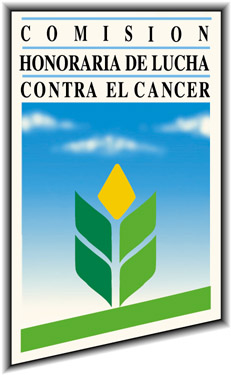 PROGRAMA DE APOYO   A Colabora:  FUNDACION MANUEL PEREZ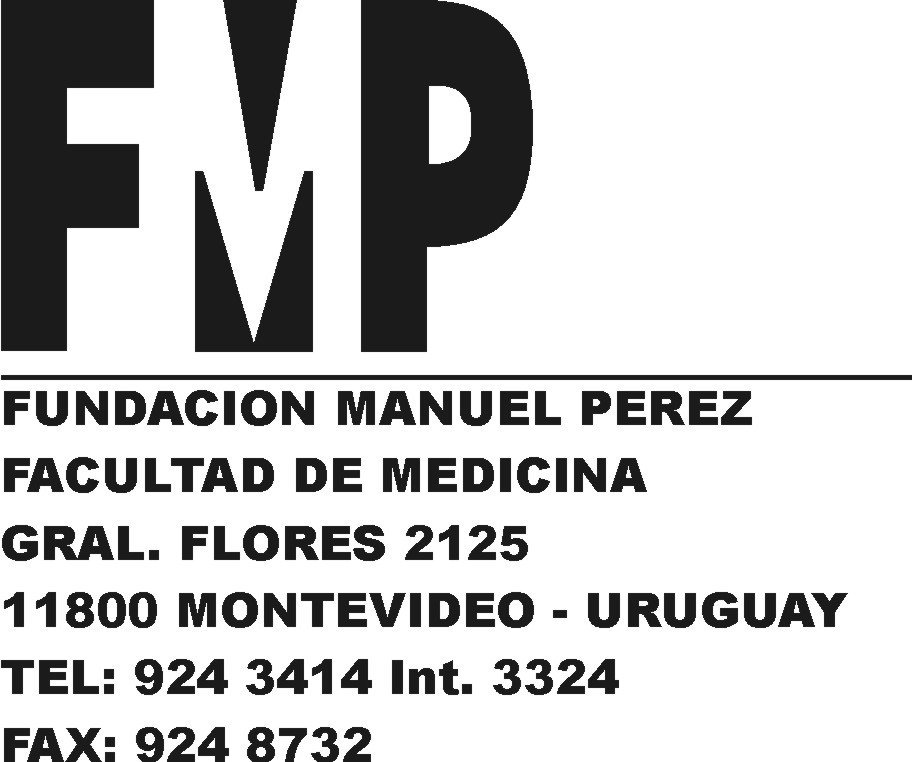 CONVENIOCOMISION HONORARIA DE LUCHA CONTRA EL CANCERFUNDACION MANUEL PEREZCARATULA PROYECTOS 2020DOCUMENTOS QUE DEBEN ACOMPAÑAR ESTA SOLICITUD:NOTA: TODA  SERÁ TRATADA CONFIDENCIALMENTE.Definición del objetivo general del estudioSignificación general del problema en el contexto del conocimiento actualPerspectivas de aplicación y relación con otros proyectosAntecedentes del grupo de investigaciónReferencias bibliográficasObjetivos específicos de la investigaciónMétodos y técnicas a emplearCronogramaResultados esperados (indicadores de progreso)Investigación con seres humanos (riesgo para el paciente, consentimiento informado – adjuntar aprobación por el Comité correspondiente)Investigación con animales (destacar el trato que recibirá cada preparado – adjuntar aprobación por el Comité correspondiente )ESPACIO RESERVADO PARA  PEREZ – NO LLENARESPACIO RESERVADO PARA  PEREZ – NO LLENARESPACIO RESERVADO PARA  PEREZ – NO LLENARESPACIO RESERVADO PARA  PEREZ – NO LLENARESPACIO RESERVADO PARA  PEREZ – NO LLENARESPACIO RESERVADO PARA  PEREZ – NO LLENARESPACIO RESERVADO PARA  PEREZ – NO LLENARESPACIO RESERVADO PARA  PEREZ – NO LLENARESPACIO RESERVADO PARA  PEREZ – NO LLENARESPACIO RESERVADO PARA  PEREZ – NO LLENARESPACIO RESERVADO PARA  PEREZ – NO LLENARESPACIO RESERVADO PARA  PEREZ – NO LLENARESPACIO RESERVADO PARA  PEREZ – NO LLENARESPACIO RESERVADO PARA  PEREZ – NO LLENARESPACIO RESERVADO PARA  PEREZ – NO LLENARESPACIO RESERVADO PARA  PEREZ – NO LLENARESPACIO RESERVADO PARA  PEREZ – NO LLENARÁREA Nº DE SOLICITUDFECHA DE PRESENTACIÓN----RESOLUCIÓN FECHA DE RESOLUCIÓN----ANEXO I: Currículo abreviado de todo el equipo participante (firmado)ANEXO II: aprobación por el Comité de Etica – Si correspondeANEXO III: aprobación por CHEA – Si correspondeSe entregarán seis juegos completos más un respaldo electrónico de los documentos presentados.TODA  TENDRÁ CARÁCTER DE DECLARACIÓN JURADA DE ACUERDO A LO PREVISTO EN EL ARTÍCULO 239 DEL CÓDIGO PENAL ENTRE OTRAS DISPOSICIONES.FORMULARIO DE IDENTIFICACION DEL PROYECTOFORMULARIO DE IDENTIFICACION DEL PROYECTOFORMULARIO DE IDENTIFICACION DEL PROYECTOÁREA TITULONOMBRE DEL RESPONSABLEDURACIONMONTO TOTAL MONTO SOLICITADOFORMULARIO DE PROYECTOS – 2020Programa de Apoyo a  de laComisión Honoraria de Lucha contra el Cáncer Colabora: Fundación Manuel PérezÁrea y Título del proyectoÁrea y Título del proyectoÁrea y Título del proyectoÁrea y Título del proyectoÁrea y Título del proyectoÁrea y Título del proyectoMonto solicitado (en pesos uruguayos)Monto solicitado (en pesos uruguayos)Área y Título del proyectoÁrea y Título del proyectoÁrea y Título del proyectoÁrea y Título del proyectoÁrea y Título del proyectoÁrea y Título del proyectoNombre del departamento o servicioNombre del departamento o servicioNombre del departamento o servicioDirecciónDirecciónNombre del departamento o servicioNombre del departamento o servicioNombre del departamento o servicioTeléfonoTeléfonoPersonal del proyectoInvestigador PrincipalPersonal del proyectoInvestigador PrincipalPersonal del proyectoInvestigador PrincipalPersonal del proyectoInvestigador PrincipalPersonal del proyectoInvestigador PrincipalPersonal del proyectoInvestigador PrincipalPersonal del proyectoInvestigador PrincipalPersonal del proyectoInvestigador PrincipalNombreNombreCargoCargoCargoCargoCorreo ElectrónicoCorreo ElectrónicoCorreo ElectrónicoDirección particularDirección particularTeléfono particularTeléfono particularTeléfono particularCargos desempeñados (comenzar por el más reciente)Hasta 5 trabajos publicados (preferentemente los más recientes, con referencia completa)Cargos desempeñados (comenzar por el más reciente)Hasta 5 trabajos publicados (preferentemente los más recientes, con referencia completa)Cargos desempeñados (comenzar por el más reciente)Hasta 5 trabajos publicados (preferentemente los más recientes, con referencia completa)Cargos desempeñados (comenzar por el más reciente)Hasta 5 trabajos publicados (preferentemente los más recientes, con referencia completa)Cargos desempeñados (comenzar por el más reciente)Hasta 5 trabajos publicados (preferentemente los más recientes, con referencia completa)Cargos desempeñados (comenzar por el más reciente)Hasta 5 trabajos publicados (preferentemente los más recientes, con referencia completa)Cargos desempeñados (comenzar por el más reciente)Hasta 5 trabajos publicados (preferentemente los más recientes, con referencia completa)Cargos desempeñados (comenzar por el más reciente)Hasta 5 trabajos publicados (preferentemente los más recientes, con referencia completa)Investigadores asociadosInvestigadores asociadosInvestigadores asociadosInvestigadores asociadosInvestigadores asociadosInvestigadores asociadosInvestigadores asociadosInvestigadores asociadosNombreNombreNombreNombreCargoCargoCargo1.2.3.4.Otros colaboradores en el proyectoOtros colaboradores en el proyectoOtros colaboradores en el proyectoOtros colaboradores en el proyectoOtros colaboradores en el proyectoOtros colaboradores en el proyectoOtros colaboradores en el proyectoOtros colaboradores en el proyectoNombreNombreNombreNombreCargoCargoCargo1.2.3.4.Otro personal (que no sean los investigadores)Otro personal (que no sean los investigadores)Otro personal (que no sean los investigadores)Otro personal (que no sean los investigadores)Otro personal (que no sean los investigadores)Otro personal (que no sean los investigadores)Otro personal (que no sean los investigadores)Otro personal (que no sean los investigadores)NombreNombreNombreNombreFunciónFunciónFunción1.2.3.4.Contexto científico del proyectoDescripción del proyectoAspectos éticosRecursos disponibles en el servicioRecursos disponibles en el servicioRecursos disponibles en el servicioRecursos disponibles en el servicioHumanos:  Investigadores y técnicosDetallar el personal actual del Servicio que trabajará en el proyecto.  Especificar nombre, cargo y el número de horas semanales que dispone o dispondrá para el proyecto, dentro de su horario actual. Humanos:  Investigadores y técnicosDetallar el personal actual del Servicio que trabajará en el proyecto.  Especificar nombre, cargo y el número de horas semanales que dispone o dispondrá para el proyecto, dentro de su horario actual. Humanos:  Investigadores y técnicosDetallar el personal actual del Servicio que trabajará en el proyecto.  Especificar nombre, cargo y el número de horas semanales que dispone o dispondrá para el proyecto, dentro de su horario actual. Humanos:  Investigadores y técnicosDetallar el personal actual del Servicio que trabajará en el proyecto.  Especificar nombre, cargo y el número de horas semanales que dispone o dispondrá para el proyecto, dentro de su horario actual. NombreCargoH/sem.1.2.3.4.NombreCargoH/sem.1.2.3.4.MaterialesEdificio, equipos, instalaciones disponibles para el proyectoFondos solicitados (costo estimado en pesos)Fondos solicitados (costo estimado en pesos)Fondos solicitados (costo estimado en pesos)Fondos solicitados (costo estimado en pesos)PersonalEspecificar el número de horas a financiar por los fondos solicitadosPersonalEspecificar el número de horas a financiar por los fondos solicitadosPersonalEspecificar el número de horas a financiar por los fondos solicitadosPersonalEspecificar el número de horas a financiar por los fondos solicitadosNombreH/sem.Costo ($)1.2.3.4.5.TotalEquiposEquiposEquiposEquiposDescripciónDescripciónCosto ($)1.2.3.TotalTotalServicios (impresión, comunicaciones, bibliografía, computación, etc.)Servicios (impresión, comunicaciones, bibliografía, computación, etc.)Servicios (impresión, comunicaciones, bibliografía, computación, etc.)Servicios (impresión, comunicaciones, bibliografía, computación, etc.)DescripciónDescripciónCosto ($)1.2.3.TotalTotalFungiblesFungiblesFungiblesFungiblesDescripciónDescripciónCosto ($)1.2.3.TotalTotalViajes (relacionados con los objetivos específicos)Viajes (relacionados con los objetivos específicos)Viajes (relacionados con los objetivos específicos)Viajes (relacionados con los objetivos específicos)DescripciónDescripciónCosto ($)1.2.3.TotalTotalOtros costosOtros costosOtros costosOtros costosOtros costosOtros costosOtros costosOtros costosOtros costosDescripciónDescripciónDescripciónDescripciónDescripciónDescripciónCosto ($)Costo ($)1.2.3.TotalTotalTotalTotalTotalTotalResumen del uso de los fondos solicitadosResumen del uso de los fondos solicitadosResumen del uso de los fondos solicitadosResumen del uso de los fondos solicitadosResumen del uso de los fondos solicitadosResumen del uso de los fondos solicitadosResumen del uso de los fondos solicitadosResumen del uso de los fondos solicitadosResumen del uso de los fondos solicitadosTOTALAABCCDEEFFinanciación total del proyectoFinanciación total del proyectoFinanciación total del proyectoFinanciación total del proyectoFinanciación total del proyectoFinanciación total del proyectoFinanciación total del proyectoFinanciación total del proyectoFinanciación total del proyecto% del presupuesto del proyecto% del presupuesto del proyecto% del presupuesto del proyecto1.Cantidad aportada por su ServicioCantidad aportada por su ServicioCantidad aportada por su ServicioCantidad aportada por su ServicioCantidad aportada por su Servicio%%%2.Cantidad aportada por otras fuentesCantidad aportada por otras fuentesCantidad aportada por otras fuentesCantidad aportada por otras fuentesCantidad aportada por otras fuentes%%%3.Cantidad solicitada Cantidad solicitada Cantidad solicitada Cantidad solicitada Cantidad solicitada %%%100 %100 %100 %Investigador PrincipalInvestigador PrincipalInvestigador PrincipalFirmaFechaFirma de los Jefes de Servicios involucradosFirma de los Jefes de Servicios involucradosFirma de los Jefes de Servicios involucradosFirmaServicioFirmaServicioFirmaServicio